LİMON REKOLTE BİLGİ NOTUÜlkemizin önemli ürünlerinden biri olan limon rekolte tahmin çalışmaları; Bakanlığımız Tarım ve Orman İl Müdürlükleri koordinasyonunda, Ulusal Turunçgil Konseyinin etkin katılımıyla Üniversiteler, Araştırma Enstitüleri, Ticaret Borsası, Ticaret ve Sanayi Odası, Ticaret Bakanlığı, İhracatçı Birlikleri ve  Ziraat  Odası  temsilcilerinin  katılımı  ile  oluşturulan  Turunçgil Rekolte  Tahmin Komisyonu tarafından yürütülmekte olup belirlenen turunçgil bahçelerinde örneklem metodu ile tespit  edilmektedir. Ülkemiz 2021 yılı limon rekoltesi 1 milyon 550 bin tondur. Limon 2022 yılı Üretimi 1’inci Tahmini TÜİK tarafından 1 Milyon 500 bin ton olarak açıklanmıştır.Ülkemizde limon üretiminin %99’unu oluşturan 9 İlde limon rekolte tahmin komisyonları tarafından rekolte çalışması yürütülmüştür. Çalışma sonucunda 2022 yılı limon rekoltesinin; olumsuz iklim koşulları ve çiçeklenmenin istenen düzeyde olmaması nedeniyle bir önceki yıla göre % 32,5 azalarak toplam 1 Milyon 047 Bin ton olacağı öngörülmüştür.   Her ne kadar 2022 yılı limon üretiminde düşme görülse de  üretim miktarı 10 yıllık ortalamanın (955 bin ton) üzerindedir.Limon 2022 Yılı Rekolte Tahmini *TÜİK, ** Rekolte Tahmin Komisyonları2021 yılı Limon üretiminde Mersin 847 Bin ton ile ilk sırada yer almaktadır.Türkiye limon ticaretinde 2020 üretim sezonuda 271,4 Milyon $, 2021 ihracat sezonunda 292 Milyon $ ihracat geliri elde edilmiştir. 2021 yılında 621 bin ton ihracat yapılmıştır.İhracat yapılan önemli ülkeler; Irak, Rusya, Ukrayna, Romanya ve Suriye’’dir. Limon ürününün bitkisel üretim değeri 2021 yılında 2,1 Milyar TL’yi bulmuştur. Limon yeterlilik derecesi % 220,4 kişi başı tüketim ise 5,8 kg’dır (2020/2021).Ülkemizde Limon’ un Yurt içi kullanımı 530 bin tondur (2020/21).PORTAKAL REKOLTE BİLGİ NOTUÜlkemizin önemli ürünlerinden biri olan portakal rekolte tahmin çalışmaları  Bakanlığımız Tarım ve Orman İl Müdürlükleri koordinasyonunda, Ulusal Turunçgil Konseyinin etkin katılımıyla Üniversiteler, Araştırma Enstitüleri, Ticaret Borsası, Ticaret ve Sanayi Odası, Ticaret Bakanlığı, İhracatçı Birlikleri ve  Ziraat  Odası  temsilcilerinin  katılımı  ile  oluşturulan  Turunçgil Rekolte  Tahmin Komisyonu tarafından yürütülmekte olup belirlenen turunçgil bahçelerinde örneklem metodu ile tespit  edilmektedir. Ülkemiz 2021 yılı portakal rekoltesi 1 milyon 742 bin tondur.  Portakal 2022 yılı Üretimi 1’inci Tahmini TÜİK tarafından 1 Milyon 550 bin ton olarak açıklanmıştır.Ülkemizde Portakal üretiminin %99’unu oluşturan 9 İlde limon rekolte tahmin komisyonları tarafından çalışma yürütülmüştür.Yapılan çalışma sonucunda 2022 yılı Portakal rekoltesinin; olumsuz iklim koşulları ve çiçeklenmenin istenen düzeyde olmaması nedeniyle bir önceki yıla göre % 31,3 azalarak toplam 1 Milyon 197 Bin ton olacağı öngörülmüştür.Portakal 2022 Yılı Rekolte Tahmini  *TÜİK, ** Rekolte Tahmin Komisyonları2021 yılı Portakal üretiminde Antalya 544,6 Bin ton ile ilk sırada yer almaktadır.Türkiye portakal ticaretinde 2020 üretim sezonuda 130,5 Milyon $, 2021 ihracat sezonunda 104.7 Milyon $ ihracat geliri elde edilmiştir. 2021 yılında 256 bin ton ihracat yapılmıştır.İhracat yapılan önemli ülkeler; Rusya, Irak, Ukrayna, Gürcistan ve Romanya’dır. Portakal ürününün bitkisel üretim değeri 2021 yılında 3,5 Milyar TL’yi bulmuştur. Portakal yeterlilik derecesi % 143,8 kişi başı tüketim ise 9,8 kg’dır (2020/2021).Ülkemizde Portakal’ ın yurt içi kullanımı 894 bin tondur (2020/2021).MANDARİN REKOLTE BİLGİ NOTUÜlkemizin önemli ürünlerinden biri olan Mandarin rekolte tahmin çalışmaları  Bakanlığımız Tarım ve Orman İl Müdürlükleri koordinasyonunda, Ulusal Turunçgil Konseyinin etkin katılımıyla Üniversiteler, Araştırma Enstitüleri, Ticaret Borsası, Ticaret ve Sanayi Odası, Ticaret Bakanlığı, İhracatçı Birlikleri ve  Ziraat  Odası  temsilcilerinin  katılımı  ile  oluşturulan  Turunçgil Rekolte  Tahmin Komisyonu tarafından yürütülmekte olup belirlenen turunçgil bahçelerinde örneklem metodu ile tespit  edilmektedir. Ülkemiz 2021 yılı Mandarin rekoltesi 1 milyon 819 bin tondur.  Mandarin 2022 yılı Üretimi 1’ inci tahmini TÜİK tarafından  1 Milyon 820 bin ton olarak açıklanmıştır. Ülkemizde Mandarin üretiminin % 99’unu oluşturan 12 İlde Mandarin rekolte tahmin komisyonları tarafından çalışma yürütülmüştür.Yapılan çalışma sonucunda 2022 yılı Mandarin rekoltesinin; olumsuz iklim koşulları ve çiçeklenmenin istenen düzeyde olmaması nedeniyle bir önceki yıla göre % 17,7 azalarak toplam 1 Milyon 497 Bin ton olacağı öngörülmüştür.Her ne kadar 2022 yılı Mandarin üretiminde düşme görülse de  üretim miktarı 10 yıllık      ortalamanın (1,3 milyon  ton) üzerindedir.Mandarin 2022 Yılı Rekolte Tahmini  *TÜİK, ** Rekolte Tahmin Komisyonları2021 yılı Mandarin üretiminde Hatay 716,7 Bin Ton ile ilk sırada yer almaktadır.Türkiye mandarin ticaretinde 2020 üretim sezonuda 444 Milyon $, 2021 ihracat sezonunda 454,7 Milyon $ ihracat geliri elde edilmiştir. 2021 yılında 931 bin ton ihracat yapılmıştır.İhracat yapılan önemli ülkeler; Rusya, Ukrayna, Irak, Sırbistan ve Romanya’dır. Mandarin ürününün bitkisel üretim değeri 2021 yılında 2,8 Milyar TL’yi bulmuştur. Mandarin yeterlilik derecesi % 224,3 kişi başı tüketim ise 7,7 kg’dır (2020/2021).Ülkemizde Mandarin’ in yurt içi kullanımı 699 bin tondur (2020/2021).ALTINTOP (GREYFURT) REKOLTE BİLGİ NOTUÜlkemizin önemli ürünlerinden biri olan altıntop (greyfurt) rekolte tahmin çalışmaları  Bakanlığımız Tarım ve Orman İl Müdürlükleri koordinasyonunda, Ulusal Turunçgil Konseyinin etkin katılımıyla Üniversiteler, Araştırma Enstitüleri, Ticaret Borsası, Ticaret ve Sanayi Odası, Ticaret Bakanlığı, İhracatçı Birlikleri ve  Ziraat  Odası  temsilcilerinin  katılımı  ile  oluşturulan  Turunçgil Rekolte  Tahmin Komisyonu tarafından yürütülmekte olup belirlenen turunçgil bahçelerinde örneklem metodu ile tespit  edilmektedir. Ülkemiz 2021 yılı Greyfurt rekoltesi 249 bin tondur.  Greyfurt 2022 yılı Üretimi 1’ inci tahmini TÜİK tarafından  230 bin ton olarak açıklanmıştır.  Ülkemizde Greyfurt üretiminin % 99’unu oluşturan 8 İlde Greyfurt rekolte tahmin komisyonları tarafından çalışma yürütülmüştür.Yapılan çalışma sonucunda 2022 yılı Greyfurt rekoltesinin; olumsuz iklim koşulları ve çiçeklenmenin istenen düzeyde olmaması nedeniyle bir önceki yıla göre % 35,9 azalarak toplam 159.630 ton olacağı öngörülmüştür.Altıntop (Greyfurt) 2022 Yılı Rekolte Tahmini*TÜİK, ** Rekolte Tahmin Komisyonları2021 yılı Altıntop (Greyfurt) üretiminde Adana 199,4 Bin ton ile ilk sırada yer almaktadır.Türkiye altıntop (greyfurt) ticaretinde 2021 ihracat sezonunda 81,6 Milyon $ ihracat geliri elde edilmiştir. 2021 yılında 149 bin ton ihracat yapılmıştır.İhracat yapılan önemli ülkeler; Rusya, Polonya, Ukrayna, Romanya ve Bulgaristan,’dır. Altıntop (Greyfurt) ürününün bitkisel üretim değeri 2021 yılında 265 Milyon TL’yi bulmuştur. Altıntop (Greyfurt) yeterlilik derecesi % 329,8 kişi başı tüketim ise 0,8 kg’dır (2020/2021).Ülkemizde Altıntop (Greyfurt)’ un Yurt içi kullanımı 70 bin tondur (2020/2021).İLLER2021*2021*2022**2022**Rekolte 2021/2022
 (%) DeğişimİLLERAlan (Da) Üretim (Ton)Alan (Da) Üretim (Ton)Rekolte 2021/2022
 (%) DeğişimİLLERAlan (Da) Üretim (Ton)Alan (Da) Üretim (Ton)Rekolte 2021/2022
 (%) DeğişimMersin233.631846.909233.631615.402-27,3Adana208.648405.773213.841161.053-60,3Hatay34.753146.64936.699132.521-9,6Muğla29.295102.59229.32398.007-4,5Antalya14.55543.40514.05135.740-17,7Aydın5862.2195721.524-31,3Osmaniye4641.6494641.645-0,2Trabzon77798770Artvin0129018-85,7Diğer 3945983946061,3TOPLAM522.3331.550.000529.0731.046.592-32,5İLLER2021*2021*2022**2022**Rekolte 2021/2022
 (%) DeğişimİLLERAlan (Da) Üretim (Ton)Alan (Da) Üretim (Ton)Rekolte 2021/2022
 (%) DeğişimİLLERAlan (Da) Üretim (Ton)Alan (Da) Üretim (Ton)Rekolte 2021/2022
 (%) DeğişimAntalya136.636544.612134.547467.000-14,3Hatay82.806354.05783.070177.889-49,8Adana104.809318.990111.199184.009-42,3Muğla61.572225.90761.428199.556-11,7Mersin 60.475224.07360.475127.091-43,3Aydın30.55046.21328.96314.961-67,6Osmaniye3.88625.6043.82924.692-3,6Trabzon144322111194-39,8Artvin1514441514450,3Diğer8872.2228871.654-25,6TOPLAM481.7651.742.000484.6601.197.492-31,3İLLER2021*2021*2022**2022**Rekolte 2022/2021
 (%) DeğişimİLLERAlan (Da) Üretim (Ton)Alan (Da) Üretim (Ton)Rekolte 2022/2021
 (%) DeğişimİLLERAlan (Da) Üretim (Ton)Alan (Da) Üretim (Ton)Rekolte 2022/2021
 (%) DeğişimHatay179.948716.732184.924639.605-10,8Adana265.477652.811304.152435.638-33,3Mersin62.285258.17962.285142.974-44,6İzmir47.03865.95746.158172.884162,1Aydın14.04532.74811.34320.510-37,4Muğla11.72828.60811.46120.930-26,8Antalya9.14124.9629.01120.121-19,4Osmaniye6.72424.5286.74425.2292,9Balıkesir7.9705.5148.87013.255140,4Kahramanmaraş1.5403.7981.0001.890-50,2Trabzon5551.254233460-63,3Artvin5511.0235511.022-0,1Diğer7443.9097442.843-27,3TOPLAM607.1951.819.000647.4761.497.362-17,7İLLER2021*2021*2022**2022**Rekolte 2021/2022
 (%) DeğişimİLLERAlan (Da) Üretim (Ton)Alan (Da) Üretim (Ton)Rekolte 2021/2022
 (%) DeğişimİLLERAlan (Da) Üretim (Ton)Alan (Da) Üretim (Ton)Rekolte 2021/2022
 (%) DeğişimAdana39.961199.41443.579135.356-32,1Mersin5.10023.5835.1008.796-62,7Hatay1.54211.6291.2513.680-68,4Muğla1.3806.3901.3795.753-10,0Antalya1.9256.1391.8304.514-26,5Aydın4551.4914551.256-15,8Osmaniye3031135235-24,6Artvin0310310,0Diğer112110-16,7TOPLAM50.394249.00010.051159.630-35,9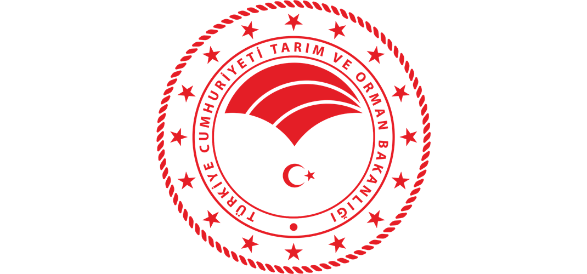 